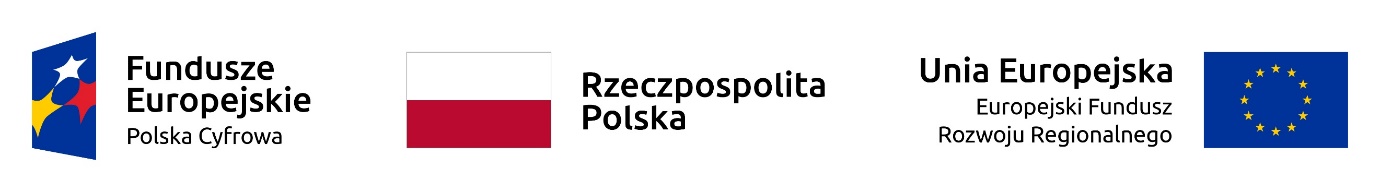 Znak sprawy: RI.271.1.36.2022Załącznik A do SWZ OPIS PRZEDMIOTU ZAMÓWIENIA Zakup mobilnych stanowisk pracy dla użytkownikówInformacja dotyczącą spełnienia minimalnych wymagań techniczno – jakościowych dostarczanego sprzętu.Dotyczy postępowania o udzielenie zamówienia publicznego, pn.: Zakup mobilnych stanowisk pracy dla użytkowników, prowadzonego przez Gminę Drezdenkow ramach Programu Operacyjnego Polska Cyfrowa na lata 2014-2020, Osi Priorytetowej V Rozwój cyfrowy JST oraz wzmocnienie cyfrowej odporności na zagrożenia REACT-EU, działania 5.1 Rozwój cyfrowy JST oraz wzmocnienie cyfrowej odporności na zagrożenia”.Dostawa komputerów przenośnych w liczbie 25 o cechach jak poniżej:Dodatkowe informacje:Zakup sprzętu nie był finansowany ze środków UE.Towar zostanie dostarczony przez Wykonawcę wraz z wniesieniem do siedziby Zamawiającego.ParametrWymagane minimalne parametry techniczne komputerówObudowa-Wykonana z tworzyw sztucznych,-Górna pokrywa ochronna matrycy musi być wykonana z materiałów matowych o niejednolitej (chropowatej) powierzchni - minimalizująca śladów palców oraz ew. śladów uszkodzeń (wytarć) wynikających z normalnego użytkowania produktu;Ekran-matryca TFT min. 15” z podświetleniem w technologii LED;matowy ekran;-jasność min. 250 nitów, kontrast min. 500:1;rozdzielczość min FHD 1920x1080kąt otwarcia pokrywy ekranu min. 180 stopniWagaWaga maksimum 1,7kg;BIOSBIOS zgodny ze specyfikacją UEFI, wyprodukowany przez producenta komputera, zawierający logo producenta komputera lub nazwę producenta komputera.Możliwość, bez uruchamiania systemu operacyjnego z dysku twardego komputera, bez dodatkowego oprogramowania z zewnętrznych i podłączonych do niego urządzeń zewnętrznych odczytania z BIOS informacji o:wersji BIOSnr seryjnym komputeraIlości zainstalowanej pamięci RAMtypie procesora i jego prędkościinformacja o licencji systemu operacyjnego, która została zaimplementowana w BIOSAdministrator z poziomu BIOS musi mieć możliwość wykonania poniższych czynności:Możliwość ustawienia hasła AdministratoraMożliwość ustawienia hasła dysku twardegoMożliwość ustawienia kolejności bootowania oraz wyłączenia poszczególnych urządzeń z listy startowej.Możliwość zamiany przycisku uruchamiającego funkcje „Fn” z klawiszem „Ctrl”Możliwość Wyłączania/Włączania: wirtualizacji z poziomu BIOS, karty sieciowejZintegrowanysystemdiagnostycznyPłyta głównaUdostępniony przez producenta komputera narzędzie do diagnostyki komputera. Narzędzie musi umożliwiać start z poziomu boot komputera z zewnętrznego nośnika USB.Płyta główna zaprojektowana i wyprodukowana przez producenta oferowanego komputera lub na jego zlecenie, trwale oznaczona (na laminacie płyty głównej) na etapie produkcji nazwą producenta oferowanej jednostki i dedykowana dla danego modelu urządzenia. Płyta główna wyposażona wBIOS producenta komputera, zawierający numer seryjny komputera oraz numer seryjny płyty głównej.ProcesorProcesor wielordzeniowy ze zintegrowaną grafiką, zaprojektowany do pracy w komputerach przenośnych klasy x86 o wydajności ocenianej, na co najmniej 13 300 pkt. w teście PassMark CPU Mark według wyników opublikowanych na stronie https://www.cpubenchmark.net/cpu_list.php wynik na dzień nie wcześniejszy niż 21.12.2022r.Pamięćoperacyjna RAMMin. 8 GB 3200 MHz; z możliwością rozbudowy do 16GB, jeden slot wolnyWbudowana pamięć masowa-Wbudowany fabrycznie dysk M.2 256 GB SSD PCIe 3.0 NVMe -Wolny slot do rozbudowy o drugi dysk 2,5”Karta graficznaZintegrowana z procesoremKarta dźwiękowa-Karta dźwiękowa zintegrowana z płytą główną, zgodna z High Definition;Dźwięk-Trwale wbudowane w obudowie komputera: głośniki Dolby Audio (Stereo min. 2x1,5W)-Sterowanie głośnością głośników za pośrednictwem wydzielonych klawiszy funkcyjnych na klawiaturze, wydzielony przycisk funkcyjny do natychmiastowego wyciszania głośników oraz mikrofonu (mute);KameraKamera video min. 720p z wbudowaną fabrycznie mechaniczną zasłoną obiektywu, dwa mikrofony wbudowane w obudowę ekranu komputera;Zintegrowane w obudowie interfejsy komunikacyjne-dedykowane złącze ładowania komputera;-minimum 2x USB 3.2 w tym minimum 1 złącze w standardzie USB-C (wspierające PowerDelivery, przesyłanie danych oraz DisplayPort 1.2); -minimum 1x USB 2.0;-Złącze słuchawek i złącze mikrofonu typu COMBO;-HDMI min. 1.4b,-zintegrowany port RJ-45 (nie dopuszcza się adapterów, kart zewnętrznych, itp)-oferowany model komputera w oferowanej konfiguracji bez stacji dokującej musi obsługiwać ekran zewnętrzny o rozdzielczości minimalnej 3840x2160;Karta sieciowa WLAN-Wbudowana karta sieciowa WLAN, pracująca w standardzie AC;-Bluetooth 5.0;Klawiatura i urządzenia wskazujące- Klawiatura odporna na zalanie cieczą (potwierdzone w ogólnodostępnej dokumentacji producenta komputera), układ US, wyposażona w klawisze funkcyjne w górnym rzędzie oraz klawiaturę numeryczną;-przycisk włączania komputera musi znajdować się poza obrysem klawiatury, celem uniknięcia przypadkowego naciśnięcia - nie dopuszcza się umiejscowienia przycisku włączania np. w górnym rzędzie klawiatury, w dowolnym miejscu;-wbudowany touchpad (multi-touch, PTP);Bezpieczeństwo-Zintegrowany TPM 2.0 (Sprzętowy - dopuszcza się zintegrowany w chipset komputera, lub dedykowany układ sprzętowy, nie dopuszcza się innych rozwiązań np. software);Slot typu Kensington (Komputery wyposażone w złącze Noble Lock lub podobne - muszą zostać zaoferowane z certyfikowanym przez Kensington i kompatybilnym adapterem ze złącza Noble Lock do złącza Kensington); -Mechaniczna zasłona kamery wbudowana trwale w ekran komputera na etapie produkcji (nie dopuszcza się elementów instalowanych poprodukcyjnie, naklejanych itp.);Dysk systemowy zawierający funkcję recovery umożliwiające odtworzenie systemu operacyjnego fabrycznie zainstalowanego na komputerze po awarii;Bateria-Minimum 38Wh;-Dedykowana dioda, która pozwala na weryfikację ładowania baterii komputera przy zamkniętej pokrywie;-System szybkiego ładowania baterii - minimum 80% w ciągu 60 minut;SystemOperacyjnyPreinstalowany system operacyjny Microsoft Windows 11 Pro 64 bit;Oprogramowaniezintegrowane-Oprogramowanie producenta oferowanego sprzętu umożliwiające automatyczna weryfikacje i instalację sterowników oraz oprogramowania dołączanego przez producenta w tym również wgranie najnowszej wersjiBIOS. Oprogramowanie musi automatycznie łączyć się z centralna bazą sterowników i oprogramowania producenta, sprawdzać dostępne aktualizacje i zapewniać zbiorczą instalację wszystkich sterowników i aplikacji bez ingerencji użytkownika.CertyfikatyWraz z dostawą należy dostarczyć certyfikat dla producenta sprzętu:-ISO 9001 -ISO 14001 -ISO 50001Komputer musi spełniać następujące normy:-ENERGY STAR 8.0 -EPEAT Silver-Ochronę oczu TUV Low Blue Light -Deklaracja zgodności CE-Oświadczenie producenta lub dokument pochodzący od producenta potwierdzający, że komputer spełnia standardy MIL-STD-810HGwarancja-Minimum 3 lata gwarancji-Zaawansowana diagnostyka sprzętowa oraz oprogramowania dostępna 24h/dobę na stronie producenta komputera-Infolinia techniczna (wsparcia technicznego) producenta oferowanego komputera - dedykowana do rozwiązywania problemów technicznych dotyczących sprzętu i dostarczonego ze sprzętem oprogramowania - możliwość kontaktu przez telefon, formularz web oraz chat online, dostępna w dni powszednie od 9:00-18:00 w języku polskim- Firma serwisująca musi posiadać ISO 9001 na świadczenie usług serwisowych oraz posiadać autoryzacje producenta urządzeń - dokumenty potwierdzające należy dostarczyć wraz z dostawą.-Możliwość sprawdzenia konfiguracji sprzętowej komputera oraz warunków gwarancji po podaniu numeru seryjnego bezpośrednio na stronie producenta jedynie poprzez podanie numeru seryjnego komputera;